№55(492)			 		   	                     21 июля 2015 г.Официальное издание органов местного самоуправленияШапкинского сельсовета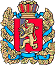 ШАПКИНСКИЙ СЕЛЬСКИЙ СОВЕТ ДЕПУТАТОВ ЕНИСЕЙСКОГО РАЙОНА	КРАСНОЯРСКОГО КРАЯ                   РЕШЕНИЕ         20.07.2014г.		                    п. Шапкино	            	            № 59-273рО внесении изменений в Положение  к Решению Шапкинского сельского Совета депутатов от 09.06.2011г. № 16-55р «Об утверждении Положения «О Дне поселка Шапкино»РЕШЕНИЕ	На основании обращения директора МБУК «Центр культуры» Шапкинского сельсовета Машуковой Е.А. об  изменения даты празднования Дня поселка Шапкино, руководствуясь Уставом Шапкинского сельсовета, Шапкинский сельский Совет депутатов РЕШИЛ:Внести изменения в Положение «О Дне поселка Шапкино» к Решению Шапкинского сельского Совета депутатов от 09.06.2011г. № 16-55р в  пункте 4.1. слова «во второе воскресенье августа» читать в следующей редакции «в первую субботу августа».Контроль за исполнением  настоящего решения  оставляю за собой. Решение вступает в силу с момента опубликования в информационном издании «Шапкинский вестник».Глава Шапкинского сельсовета – Председатель Шапкинского сельского Совета депутатов                                                                        Л.И. Загитова     Отпечатано в администрации Шапкинского сельсовета на персональном компьютере по адресу: Россия, Красноярский край, Енисейский район, п. Шапкино, ул. Центральная, 26, тел. 70-285 Распространяется бесплатно. Тираж 10 экз.